Bologna, 29 gennaio 2020P. 222Gent.ma Dott.ssa Elisa BottazziCoordinatrice di progettoEgr. dott. Berardino DerarioEspertoEgr. Dott. Silvio CiampaAddetto all’esecuzione di progetti e attivitàART-ER S.cons.p.a.SEDENomina della Commissione incaricata della valutazione dei CV nell’ambito della selezione dall’Albo prestatori d’opera nelle categorie:3)	Consulenza sulla gestione di fondi pubblici (regionali, nazionali, europei)c)	Monitoraggio delle attivitàVista la Procedura AP02 Selezione di lavoratori autonomi approvate dal Consiglio di Amministrazione di ART-ER S.cons.p.a. in data 7 maggio 2019 ed in attuazione del punto 5.1 (B.2.a), il Direttore operativo nomina la seguente Commissione:Dott.ssa Elisa Bottazzi, Coordinatrice di progettodott. Berardino Derario, EspertoDott. Silvio Ciampa, Addetto all’esecuzione di progetti e attività.Tale commissione, dovrà individuare i candidati per la copertura della figura professionale di cui all’allegato 1, secondo i criteri indicati allegato 2 tra i CV presenti nelle rispettive categorie, il cui elenco sarà fornito dall’Ufficio Procedure e Atti al momento della prima seduta della Commissione.Roberto Righetti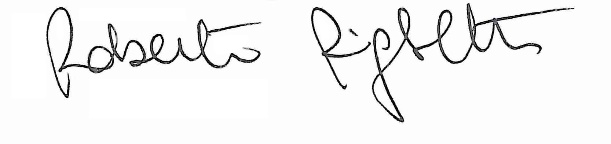 Direttore All.to: c.s.Allegato 1Prestatori d’opera da individuareCategoria 3) Consulenza sulla gestione di fondi pubblici (regionali, nazionali, europei)Allegato 2Criteri di valutazione Criterio 1 – Qualificazione culturaleFormazione attinente	punteggioNessuna Laurea	0Laurea triennale	1Laurea specialistica	3Laurea Spec.+ Master o dottorato	4Laurea Spec. + Master + dottorato 	5Formazione integrativa, Pubblicazioni	punteggioAssente	0Sufficiente	2Buono	3Distinto	4Ottimo	5Conoscenza di una linguaCondizione di ammissibilità per i profili di riferimentoCriterio 2 – Esperienza maturata nel settore di attivitàGrado di pertinenza delle attività svolte. Oltre alla dimensione quantitativa si po’ valorizzare in questo criterio la qualità dell’esperienza maturata con riferimento all’impresa/ente/gruppo di lavoro di cui il prestatore d’opera ha fatto parte.	punteggioPertinenza scarsa (1 anno o frazione)	1Pertinenza sufficiente (da 1 a 5 anni)	2Pertinenza buona (da 6 a 10 anni)	3Pertinenza distinta (da 11 a 15 anni)	4Pertinenza ottima (oltre 15 anni)	5Esperienza lavorativa attinente l’analisi e la conoscenza della realtà regionale	punteggioPertinenza scarsa (1 anno o frazione)	1Pertinenza sufficiente (da 1 a 5 anni)	2Pertinenza buona (da 6 a 10 anni)	3Pertinenza distinta (da 11 a 15 anni)	4Pertinenza ottima (oltre 15 anni)	5Criterio 3 -Elementi collegati alla specificità dell'incaricoElementi specifici alla realizzazione dell'incarico: la Commissione valuta la pertinenza del CV al profilo professionale richiesto. Il punteggio corrisponde o è inferiore a quello del sub-criterio 2.a. Nel caso in cui l’esperienza maturata sia esclusivamente sul tema per cui si cerca il profilo il punteggio corrisponde. In tutti gli altri casi è inferiore.	punteggioAssente	0Sufficiente	2Buono	3Distinto	4Ottimo	5Grado di integrazione competenze: la Commissione valuta la presenza di competenze su diversi temi di interesse per la funzione ma non afferibili direttamente alle competenze principali richieste così come valutate nel criterio precedente.	punteggioAssente	0Sufficiente	2Buono	3Distinto	4Ottimo	5ProfiloAlboDescrizioneN.P.2 - Ottime capacità gestionali, attitudine al problem solving ed autonomia progettuale3.cEsperienza nel monitoraggio fisico e finanziario di progetti complessiEsperienza nella rendicontazione di progetti anche finanziati da fondi pubblici1